WE ARE A SAFE SCHOOL 2023-24                                                                                                 To help us keep everyone safe please:Sign In, Read Visitor Policy and wear visitor identificationDo not use your mobile phone whilst on school premisesBe a positive role model to our students by conducting yourself in an appropriate mannerDo not initiate contact with students unless required to so as part of your visitBe respectful of student’s and staff’s right to dignity, privacy and confidentialityPass on any concerns about students or staff to the Designated Safeguarding Lead or their back- up Do not be offended if you are asked who you are during your visitSign out and hand in visitor identificationFollow our school policy around hygiene and allergies                                         The Designated Safeguard Leads are: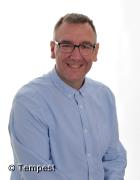 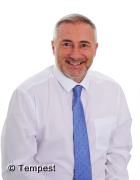 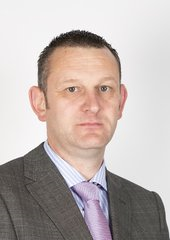 